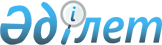 "О внесении изменений и дополнений в решение маслихата города Астаны от 7 декабря 2011 года № 521/75-IV "О дополнительном лекарственном обеспечении"
					
			Утративший силу
			
			
		
					Решение маслихата города Астаны от 9 сентября 2016 года № 46/8-VI. Зарегистрировано Департаментом юстиции города Астаны 10 октября 2016 года № 1067. Утратило силу решением маслихата города Астаны от 20 июля 2017 года №170/21-VI (вводится в действие по истечении десяти календарных дней после дня его первого официального опубликования)
      Сноска. Утратило силу решением маслихата г. Астаны от 20.07.2017 №170/21-VI (вводится в действие по истечении десяти календарных дней после дня его первого официального опубликования).
      Руководствуясь подпунктом 5) пункта 1 статьи 9 Кодекса Республики Казахстан от 18 сентября 2009 года "О здоровье народа и системе здравоохранения", маслихат города Астаны РЕШИЛ: 
      1. Внести в решение маслихата города Астаны от 7 декабря 2011 года № 521/75-IV "О дополнительном лекарственном обеспечении" (зарегистрировано в Реестре государственной регистрации нормативных правовых актов 30 декабря 2011 года № 707, опубликовано 7 января 2012 года в газетах "Астана ақшамы" № 2 и "Вечерняя Астана" № 2) следующие изменения и дополнения: 
      в пункте 1 подпункты 6) и 7) изложить в следующей редакции:
      "6) препарат "Стирипентол", капсула, на заболевание Синдром Драве;
      7) препарат "Вандетаниб", таблетки, на заболевание Медуллярный рак щитовидной железы;"; 
      пункт 1 дополнить подпунктами 8) и 9) следующего содержания: 
      "8) препараты "Инфликсимаб", порошок лиофилизированный для приготовления концентрата для приготовления раствора для внутривенного введения 100 мг, "Адалимумаб", раствор для инъекций 40 мг/0,8 мл на заболевание болезнь Бехтерева; 
      "9) препарат "Тобрамицин", порошок для ингаляций в капсулах 28 мг, на заболевание Муковисцидоз.". 
      2. Настоящее решение вступает в силу со дня государственной регистрации в органах юстиции и вводится в действие по истечении десяти календарных дней после дня его первого официального опубликования. 
      "СОГЛАСОВАНО"   
      Руководитель государственного   
      учреждения "Управление   
      здравоохранения города Астана"   
      (УЗ)
      Э. Байжунусов
					© 2012. РГП на ПХВ «Институт законодательства и правовой информации Республики Казахстан» Министерства юстиции Республики Казахстан
				
Председатель сессии
маслихата города Астаны
З. Шибкенов
Секретарь маслихата
города Астаны
Ж. Нурпиисов